CBET Scholarship Application Form  2017                                Section 1: Personal Details                                                  Date …………………………..EIIN Educational Institute Identification Number..................................................... .................Section 4 : Academic achievements if anysection 5:  Future Educational Goals and AspirationsSection 6:   If you are in the final year of college, in which institute, do you wish to get admission for higher education?…………………………………………………………………………………………………………………………..How would you spend the scholarship money?     a. Pay tuition fees					               b. Buy books 					               c. Pay hostel fees					               d. others  ...………………………………………………………………………………………………………………Declaration: I hereby declare all that the information I have provided in this application is correct.Signature of the applicant............................................……….                                                                      Date: ………………………………….Note: Please attach all the required documents  with the application, incomplete application will not be considered for scholarships.Below  is an example how you may paste jpg documents on Microsoft word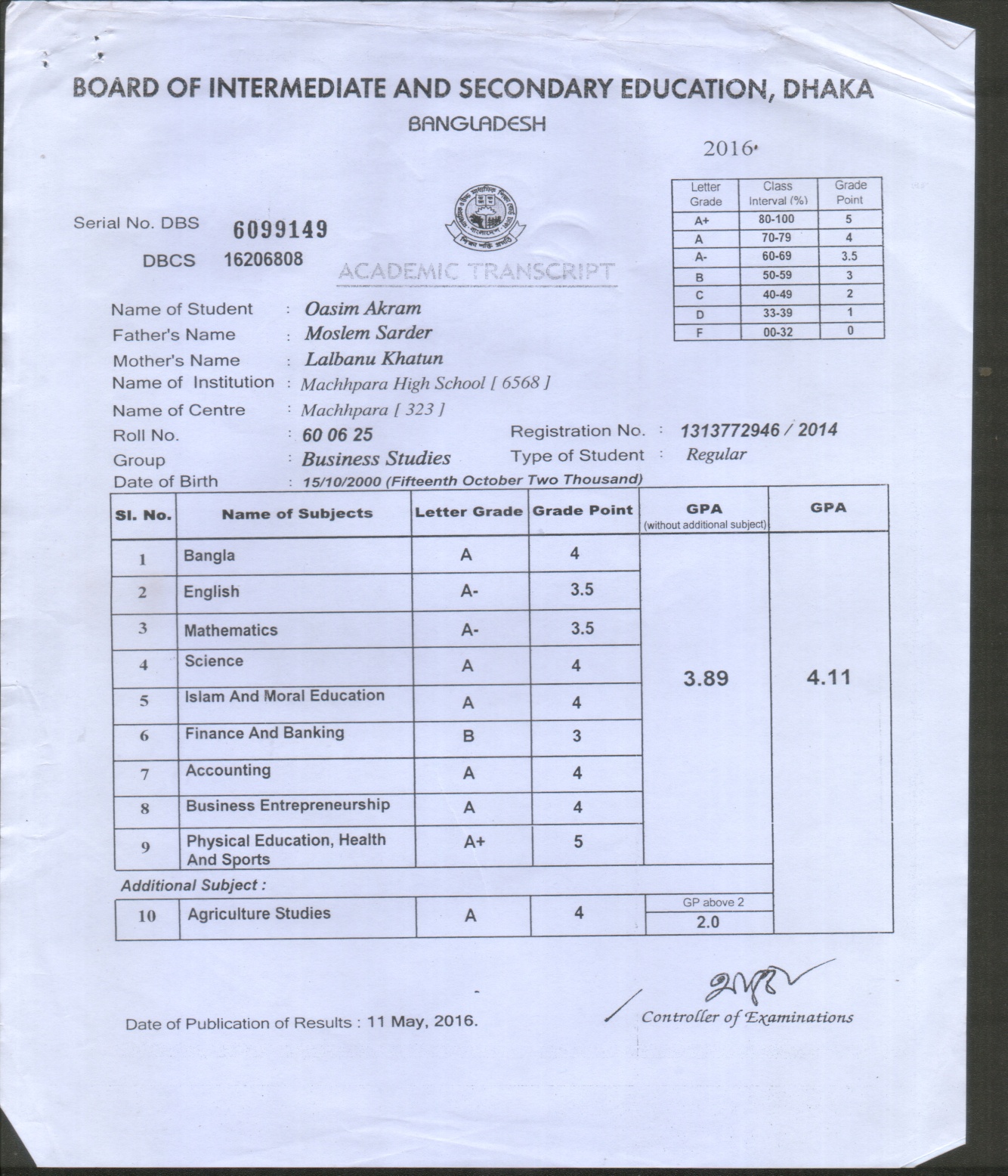 Name of the applicant……………………………………….        Gender(Male/Female)………………        Gender(Male/Female)………………        Gender(Male/Female)………………Father’s Name……........................National ID no..................................... Date of Birth  …………….………………………Mobile phone no……………………………………. Date of Birth  …………….………………………Mobile phone no……………………………………. Date of Birth  …………….………………………Mobile phone no…………………………………….Email …………………………………………………...Home Address Street……………………………………..Student of Class XI/XII……………………………………Village ………………………………………….Student of Class XI/XII……………………………………Village ………………………………………….Student of Class XI/XII……………………………………Village ………………………………………….Student of Class XI/XII……………………………………Village ………………………………………….Student of Class XI/XII……………………………………Village ………………………………………….Post office.......................................      Police station …………………………………..Police station …………………………………..Police station …………………………………..Police station …………………………………..Police station …………………………………..Upozila / Zila………………………………..                         District……………………………………Upozila / Zila………………………………..                         District…………………………………… Institution                     Name of College:………………………………………………………………………………………………. Institution                     Name of College:………………………………………………………………………………………………. Institution                     Name of College:……………………………………………………………………………………………….College/Institution Address:Police station...........................................Post office....... .............................District......................... ..Name of the Principal ............................  ................................. Mobile no…………………………………….College email address………………………………………. College phone  no………………………Section 2 : Family and Financial Information Father’s address: ........................................................        Father’s profession................................                  Is the applicant orphan ?…………………  Father alive?…………… Mother’s name.................................Mother’s Prfession.............................. Total family yearly income: ....................................................................................................(Parent’s /guardian’s Income certificate from Zilla/ Upozila/ Union Parishad / Employer)How many brothers and sisters in the family  .............................................................How many brothers and sisters are studying in college? ........................................................How many brothers and sisters are studying in High school?...............................................Guardian’s Name ( If applicable): ...........................................................................Address     ................................................................................................................Police station...........................................Post office....... .............................District......................... ..Name of the Principal ............................  ................................. Mobile no…………………………………….College email address………………………………………. College phone  no………………………Section 2 : Family and Financial Information Father’s address: ........................................................        Father’s profession................................                  Is the applicant orphan ?…………………  Father alive?…………… Mother’s name.................................Mother’s Prfession.............................. Total family yearly income: ....................................................................................................(Parent’s /guardian’s Income certificate from Zilla/ Upozila/ Union Parishad / Employer)How many brothers and sisters in the family  .............................................................How many brothers and sisters are studying in college? ........................................................How many brothers and sisters are studying in High school?...............................................Guardian’s Name ( If applicable): ...........................................................................Address     ................................................................................................................Police station...........................................Post office....... .............................District......................... ..Name of the Principal ............................  ................................. Mobile no…………………………………….College email address………………………………………. College phone  no………………………Section 2 : Family and Financial Information Father’s address: ........................................................        Father’s profession................................                  Is the applicant orphan ?…………………  Father alive?…………… Mother’s name.................................Mother’s Prfession.............................. Total family yearly income: ....................................................................................................(Parent’s /guardian’s Income certificate from Zilla/ Upozila/ Union Parishad / Employer)How many brothers and sisters in the family  .............................................................How many brothers and sisters are studying in college? ........................................................How many brothers and sisters are studying in High school?...............................................Guardian’s Name ( If applicable): ...........................................................................Address     ................................................................................................................Police station...........................................Post office....... .............................District......................... ..Name of the Principal ............................  ................................. Mobile no…………………………………….College email address………………………………………. College phone  no………………………Section 2 : Family and Financial Information Father’s address: ........................................................        Father’s profession................................                  Is the applicant orphan ?…………………  Father alive?…………… Mother’s name.................................Mother’s Prfession.............................. Total family yearly income: ....................................................................................................(Parent’s /guardian’s Income certificate from Zilla/ Upozila/ Union Parishad / Employer)How many brothers and sisters in the family  .............................................................How many brothers and sisters are studying in college? ........................................................How many brothers and sisters are studying in High school?...............................................Guardian’s Name ( If applicable): ...........................................................................Address     ................................................................................................................Police station...........................................Post office....... .............................District......................... ..Name of the Principal ............................  ................................. Mobile no…………………………………….College email address………………………………………. College phone  no………………………Section 2 : Family and Financial Information Father’s address: ........................................................        Father’s profession................................                  Is the applicant orphan ?…………………  Father alive?…………… Mother’s name.................................Mother’s Prfession.............................. Total family yearly income: ....................................................................................................(Parent’s /guardian’s Income certificate from Zilla/ Upozila/ Union Parishad / Employer)How many brothers and sisters in the family  .............................................................How many brothers and sisters are studying in college? ........................................................How many brothers and sisters are studying in High school?...............................................Guardian’s Name ( If applicable): ...........................................................................Address     ................................................................................................................Section 3. Academic recordSection 3. Academic recordExamName of School / college                           YearResultJSCSSC3     HSCIn no more than 100-150 words, please tell your future goals and aspirations.      1. Students submit application form duly filled to the Principal with     a) Attested SSC Marks sheet and SSC Certificate    b) attested JSC certificate,    c) Parents income certificate from Chairman / Union Parishad, In income certificate if     orphan should be mentioned.    d) XI/ BA  /yearly college exam marks sheet    e) photo attached on application    f) Character certificate from Upozilla/ Zilla/ Union Parishad2. The college should email applications form with all the above certificates mentioning name of the student, pasted all pages in a Microsoft Word file or combine all pages on one pdf files  to  both info@cbet.ca  & cbetscholarships@gmail.com  (Should not be in JPG format or sky/Google drive). The name of the attached email files should bear the name of the student and college.After the last date for submission of application, the college CBET scholarship committee will call a meeting and verify authentication of all the applications, certificates and prepare a recommendation list of seven students in the attached prescribed form and signed by all the members. The Principal would send the followings by email to info@cbet.ca and cbetscholarships@gmail.com for final selection in Ottawa:-   a) The recommended students list from official college email address with a forwarding letter in JPG format.   b) The recommended student list in Microsoft Excel sheet for our database.   c) The recommended seven applications with all required certificates, SSC marks sheet, SSC Certificates, yearly exams result sheets and family income certificates all combined in one pdf  or pasted in a Microsoft Word file, (we will not accept jpg format or in Google/sky drive). The subject and name of the applicant must be mentioned in the files. 1. Students submit application form duly filled to the Principal with     a) Attested SSC Marks sheet and SSC Certificate    b) attested JSC certificate,    c) Parents income certificate from Chairman / Union Parishad, In income certificate if     orphan should be mentioned.    d) XI/ BA  /yearly college exam marks sheet    e) photo attached on application    f) Character certificate from Upozilla/ Zilla/ Union Parishad2. The college should email applications form with all the above certificates mentioning name of the student, pasted all pages in a Microsoft Word file or combine all pages on one pdf files  to  both info@cbet.ca  & cbetscholarships@gmail.com  (Should not be in JPG format or sky/Google drive). The name of the attached email files should bear the name of the student and college.After the last date for submission of application, the college CBET scholarship committee will call a meeting and verify authentication of all the applications, certificates and prepare a recommendation list of seven students in the attached prescribed form and signed by all the members. The Principal would send the followings by email to info@cbet.ca and cbetscholarships@gmail.com for final selection in Ottawa:-   a) The recommended students list from official college email address with a forwarding letter in JPG format.   b) The recommended student list in Microsoft Excel sheet for our database.   c) The recommended seven applications with all required certificates, SSC marks sheet, SSC Certificates, yearly exams result sheets and family income certificates all combined in one pdf  or pasted in a Microsoft Word file, (we will not accept jpg format or in Google/sky drive). The subject and name of the applicant must be mentioned in the files. 1. Students submit application form duly filled to the Principal with     a) Attested SSC Marks sheet and SSC Certificate    b) attested JSC certificate,    c) Parents income certificate from Chairman / Union Parishad, In income certificate if     orphan should be mentioned.    d) XI/ BA  /yearly college exam marks sheet    e) photo attached on application    f) Character certificate from Upozilla/ Zilla/ Union Parishad2. The college should email applications form with all the above certificates mentioning name of the student, pasted all pages in a Microsoft Word file or combine all pages on one pdf files  to  both info@cbet.ca  & cbetscholarships@gmail.com  (Should not be in JPG format or sky/Google drive). The name of the attached email files should bear the name of the student and college.After the last date for submission of application, the college CBET scholarship committee will call a meeting and verify authentication of all the applications, certificates and prepare a recommendation list of seven students in the attached prescribed form and signed by all the members. The Principal would send the followings by email to info@cbet.ca and cbetscholarships@gmail.com for final selection in Ottawa:-   a) The recommended students list from official college email address with a forwarding letter in JPG format.   b) The recommended student list in Microsoft Excel sheet for our database.   c) The recommended seven applications with all required certificates, SSC marks sheet, SSC Certificates, yearly exams result sheets and family income certificates all combined in one pdf  or pasted in a Microsoft Word file, (we will not accept jpg format or in Google/sky drive). The subject and name of the applicant must be mentioned in the files. 1. Students submit application form duly filled to the Principal with     a) Attested SSC Marks sheet and SSC Certificate    b) attested JSC certificate,    c) Parents income certificate from Chairman / Union Parishad, In income certificate if     orphan should be mentioned.    d) XI/ BA  /yearly college exam marks sheet    e) photo attached on application    f) Character certificate from Upozilla/ Zilla/ Union Parishad2. The college should email applications form with all the above certificates mentioning name of the student, pasted all pages in a Microsoft Word file or combine all pages on one pdf files  to  both info@cbet.ca  & cbetscholarships@gmail.com  (Should not be in JPG format or sky/Google drive). The name of the attached email files should bear the name of the student and college.After the last date for submission of application, the college CBET scholarship committee will call a meeting and verify authentication of all the applications, certificates and prepare a recommendation list of seven students in the attached prescribed form and signed by all the members. The Principal would send the followings by email to info@cbet.ca and cbetscholarships@gmail.com for final selection in Ottawa:-   a) The recommended students list from official college email address with a forwarding letter in JPG format.   b) The recommended student list in Microsoft Excel sheet for our database.   c) The recommended seven applications with all required certificates, SSC marks sheet, SSC Certificates, yearly exams result sheets and family income certificates all combined in one pdf  or pasted in a Microsoft Word file, (we will not accept jpg format or in Google/sky drive). The subject and name of the applicant must be mentioned in the files. 1. Students submit application form duly filled to the Principal with     a) Attested SSC Marks sheet and SSC Certificate    b) attested JSC certificate,    c) Parents income certificate from Chairman / Union Parishad, In income certificate if     orphan should be mentioned.    d) XI/ BA  /yearly college exam marks sheet    e) photo attached on application    f) Character certificate from Upozilla/ Zilla/ Union Parishad2. The college should email applications form with all the above certificates mentioning name of the student, pasted all pages in a Microsoft Word file or combine all pages on one pdf files  to  both info@cbet.ca  & cbetscholarships@gmail.com  (Should not be in JPG format or sky/Google drive). The name of the attached email files should bear the name of the student and college.After the last date for submission of application, the college CBET scholarship committee will call a meeting and verify authentication of all the applications, certificates and prepare a recommendation list of seven students in the attached prescribed form and signed by all the members. The Principal would send the followings by email to info@cbet.ca and cbetscholarships@gmail.com for final selection in Ottawa:-   a) The recommended students list from official college email address with a forwarding letter in JPG format.   b) The recommended student list in Microsoft Excel sheet for our database.   c) The recommended seven applications with all required certificates, SSC marks sheet, SSC Certificates, yearly exams result sheets and family income certificates all combined in one pdf  or pasted in a Microsoft Word file, (we will not accept jpg format or in Google/sky drive). The subject and name of the applicant must be mentioned in the files. 1. Students submit application form duly filled to the Principal with     a) Attested SSC Marks sheet and SSC Certificate    b) attested JSC certificate,    c) Parents income certificate from Chairman / Union Parishad, In income certificate if     orphan should be mentioned.    d) XI/ BA  /yearly college exam marks sheet    e) photo attached on application    f) Character certificate from Upozilla/ Zilla/ Union Parishad2. The college should email applications form with all the above certificates mentioning name of the student, pasted all pages in a Microsoft Word file or combine all pages on one pdf files  to  both info@cbet.ca  & cbetscholarships@gmail.com  (Should not be in JPG format or sky/Google drive). The name of the attached email files should bear the name of the student and college.After the last date for submission of application, the college CBET scholarship committee will call a meeting and verify authentication of all the applications, certificates and prepare a recommendation list of seven students in the attached prescribed form and signed by all the members. The Principal would send the followings by email to info@cbet.ca and cbetscholarships@gmail.com for final selection in Ottawa:-   a) The recommended students list from official college email address with a forwarding letter in JPG format.   b) The recommended student list in Microsoft Excel sheet for our database.   c) The recommended seven applications with all required certificates, SSC marks sheet, SSC Certificates, yearly exams result sheets and family income certificates all combined in one pdf  or pasted in a Microsoft Word file, (we will not accept jpg format or in Google/sky drive). The subject and name of the applicant must be mentioned in the files. 1. Students submit application form duly filled to the Principal with     a) Attested SSC Marks sheet and SSC Certificate    b) attested JSC certificate,    c) Parents income certificate from Chairman / Union Parishad, In income certificate if     orphan should be mentioned.    d) XI/ BA  /yearly college exam marks sheet    e) photo attached on application    f) Character certificate from Upozilla/ Zilla/ Union Parishad2. The college should email applications form with all the above certificates mentioning name of the student, pasted all pages in a Microsoft Word file or combine all pages on one pdf files  to  both info@cbet.ca  & cbetscholarships@gmail.com  (Should not be in JPG format or sky/Google drive). The name of the attached email files should bear the name of the student and college.After the last date for submission of application, the college CBET scholarship committee will call a meeting and verify authentication of all the applications, certificates and prepare a recommendation list of seven students in the attached prescribed form and signed by all the members. The Principal would send the followings by email to info@cbet.ca and cbetscholarships@gmail.com for final selection in Ottawa:-   a) The recommended students list from official college email address with a forwarding letter in JPG format.   b) The recommended student list in Microsoft Excel sheet for our database.   c) The recommended seven applications with all required certificates, SSC marks sheet, SSC Certificates, yearly exams result sheets and family income certificates all combined in one pdf  or pasted in a Microsoft Word file, (we will not accept jpg format or in Google/sky drive). The subject and name of the applicant must be mentioned in the files. 1. Students submit application form duly filled to the Principal with     a) Attested SSC Marks sheet and SSC Certificate    b) attested JSC certificate,    c) Parents income certificate from Chairman / Union Parishad, In income certificate if     orphan should be mentioned.    d) XI/ BA  /yearly college exam marks sheet    e) photo attached on application    f) Character certificate from Upozilla/ Zilla/ Union Parishad2. The college should email applications form with all the above certificates mentioning name of the student, pasted all pages in a Microsoft Word file or combine all pages on one pdf files  to  both info@cbet.ca  & cbetscholarships@gmail.com  (Should not be in JPG format or sky/Google drive). The name of the attached email files should bear the name of the student and college.After the last date for submission of application, the college CBET scholarship committee will call a meeting and verify authentication of all the applications, certificates and prepare a recommendation list of seven students in the attached prescribed form and signed by all the members. The Principal would send the followings by email to info@cbet.ca and cbetscholarships@gmail.com for final selection in Ottawa:-   a) The recommended students list from official college email address with a forwarding letter in JPG format.   b) The recommended student list in Microsoft Excel sheet for our database.   c) The recommended seven applications with all required certificates, SSC marks sheet, SSC Certificates, yearly exams result sheets and family income certificates all combined in one pdf  or pasted in a Microsoft Word file, (we will not accept jpg format or in Google/sky drive). The subject and name of the applicant must be mentioned in the files. 